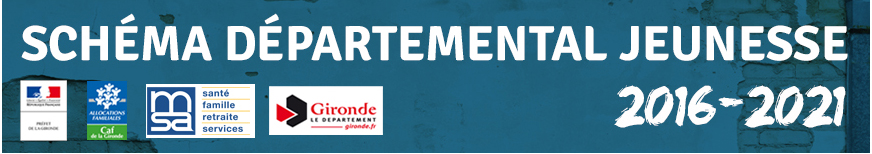 Bienvenue dans votre formulairePour chaque action s’inscrivant dans le cadre de l’Appel à projets « Structures » du Schéma départemental Jeunesse, merci de ne remplir qu’un seul formulaire pour la Caisse d’Allocations Familiales, le Conseil départemental et la Mutualité Sociale Agricole.Attention : les associations sollicitant une subvention auprès de la DDDCS doivent saisir également une demande sur le site : lecompteasso.associations.gouv.frVotre action sera ensuite étudiée collectivement en Equipe territoriale de concertation interinstitutionnelle (ETCI) composée, en fonction du territoire des agents du Conseil départemental de la Gironde, de la Caisse d’Allocations Familiales de la Gironde, de la Mutualité Sociale Agricole de la Gironde et de la Direction Départementale déléguée de la Jeunesse, des Sports et de la Cohésion Sociale.Chaque Institution membre instruira les actions avec ses propres critères d’éligibilité, ses procédures d’instruction et de décision. Les éventuelles subventions seront versées fin juin au plus tôt.>> N’hésitez pas à préparer votre saisie en consultant ce questionnaire en format word.> Une fois la saisie débutée, vous pourrez l’arrêter et la reprendre plus tard, en cliquant sur le bouton en haut à droite "Finir plus tard".> Si vous arrêtez la saisie, sans cliquer sur « finir plus tard », vous ne pourrez pas revenir sur votre dossier.> Si vous avez déjà commencé la saisie d'un dossier, afin de le compléter et nous l'envoyer, il vous suffit de cliquer en haut à droite sur "Charger un questionnaire non terminé".> Pour aller à la page précédente ou suivante, n'utilisez pas votre navigateur web mais les boutons en bas de page.Trois étapes sont à réaliser :1) Renseigner le formulaire. Il comporte six rubriques (Généralités administratives, Porteur du projet, Description, Participants, Participation extérieure, Budget prévisionnel). Dès l'envoi de votre formulaire, vous recevrez par courriel la copie de votre dossier et votre structure recevra également un accusé de réception précisant la procédure à suivre. 2) Valider le projet en ligne. Le responsable de la structure doit se connecter afin de valider la demande en ligne.3) Adresser une correspondance officialisant votre demande, si vous souhaitez une aide du Département de la Gironde.I. GénéralitésCertaines informations sont enregistrées automatiquement lors de la première saisie en ligne1/ Formulaire concerné * : Projet structure du schéma départemental Jeunesse 20192/ Identifiant de la structure * : Numéro interne de l’application numérique3/ Numéro SIRET * : 4/ Nom de la collectivité territoriale ou de l'association : *5) Nom et Prénom du Maire de la commune ou du Président de l’intercommunalité ou du Président de l'association : 6/ Courriel : *7/ Nom de la commune du siège administratif la structure: *8) Nom et Prénom du directeur de la structure d’accueil : 9) Nom de la structure d'accueil : 10) Adresse de la structure (dont CP et Commune) : 11) Adresse du site internet de la structure12) Le territoire de votre structure est-il signataire d’un Contrat avec la CAF et la MSA (CTG - CEJ) ?Veuillez cochez la ou les propositions suivantes :- CTG- CEJ13) Avez-vous un agrément « Jeunesse et Éducation Populaire » (JEP) ? Oui / Non 13 bis) Veuillez saisir votre numéro d'agrément JEP :13 ter) Veuillez indiquer la date d'obtention de l'agrément JEP :Veuillez entrer une date :II. Personne responsable de l’action14) Nom et Prénom de la personne responsable de l’action :15) Fonction du responsable de l’action: * 16) Téléphone du responsable de l’action: * 17) Courriel du responsable de l’action: * III. Présentation et description de l’actionLa description de votre action doit être la plus détaillée possible. C’est à partir de ces données que nous pourrons étudier celui-ci. Nous vous conseillons, pour construire votre projet, de vous rapprocher des structures ressources disponibles localement.18) Nom de l’action :  19) L’action présentée s’inscrit-elle dans :- Un projet éducatif territorial- Un projet social de territoireSi projet éducatif territorial ou projet social, veuillez expliciter les complémentarités entre le projet global et l’action :19) L’action est-elle définie entre plusieurs structures locales jeunesse d’un même territoire ? Oui / non 19 bis) Si oui, quel est le territoire de mise en œuvre du projet inter-structures ?19 ter) Si oui, quelle est la thématique du projet inter-structures ?19 quater) Si oui, quelles sont les structures et collectivités territoriales associées ?20) Présentation de l’action et de la démarche mise en œuvre : * Vous devez être le plus précis possible dans la présentation de votre projet (au minimum 15 lignes)21) Objectifs de l’action : 22) Présentez les modalités de mise en œuvre de l’action : * Il vous faut bien spécifier les différentes phases de votre projet en amont, pendant son déroulement (indiquer le calendrier prévisionnel) et en aval. 23) Avez-vous défini des modalités d'évaluation de l’action ?24) Quelles actions concrètes comptez-vous mener pour favoriser l’égalité filles – garçons dans votre action? 25) Veuillez cocher les 3 principaux domaines abordés dans votre projet *Animation localeArts et CultureCitoyennetéÉgalité filles – garçonsEnvironnement / Développement durableFormation / Emploi / OrientationIntergénérationnelLien milieu urbain / milieu ruralLoisirsNouvelles technologiesRelations avec l’écoleSantéSolidarité internationaleSportVacances, voyagesAutre (précisez)26) Lieux de déroulement de l’action : * Choisissez toutes les réponses qui conviennent :Département Bordeaux MétropoleCommunauté de communes ou groupement de communes Commune Quartier Hors département Quartiers politiques de la ville (QPV)Zone de Revitalisation Rurale (ZRR)Milieu ruralAutre (précisez) :27) L’action subventionnée donnera-t-elle lieu à des productions spécifiques ? Veuillez sélectionner une seule des propositions suivantes :Oui / Non 27 bis) Si oui, de quelles façons ?ExpositionPhotos VidéosLivresCD / DVDAutre (précisez) : 28) Ces productions seront-elles diffusées ? Le projet sera-t-il valorisé ?Veuillez sélectionner une seule des propositions suivantes :Oui / Non 28 bis) Si oui, de quelles façons ?Représentations scéniques FestivalsSites internetRéseaux sociaux (Facebook, Twitter…)Vidéos en ligne (You tube / Dailymotion…) AffichagePlaquettesPresse localeTV / Radio localeAutre (précisez) :Si vous le souhaitez, vous pouvez valoriser votre projet en nous faisant parvenir des documents aux adresses courriel suivantes : Département : projets-jeunesses@gironde.frCAF : petite-enfance-jeunesse.cafbordeaux@caf.cnafmail.frMSA : dumont.clara@msa33.msa.frDDDCS : cedric.porret@gironde.gouv.frIV. Jeunes bénéficiaires et participants à l’action29/ De quelle façon les jeunes seront-ils impliqués dans votre action ? *En fonction des tranches d'âge, cette implication est bien évidemment variable.30/ Au sein de votre structure, comment est formalisée la participation des jeunes à l’action ?- Commission dédiée au projet- Conseil de jeunes- Autres : précisez31) Veuillez préciser le nombre de jeunes concernés par l’action : Il s'agit ici des personnes investies dans votre projet de façon régulière. 32) Des jeunes ayant un handicap participent-ils à l’action ?  Oui - Non 32 bis) Si oui : Nombre de jeunes concernés par un handicap 32 ter) Nature de leur participation : 32 qter) Quelle organisation particulière est mise en place pour faciliter l’intégration de ces jeunes ? V. Encadrement de l’action, participation des familles et de partenaires extérieurs33) Disposez-vous d'encadrants salariés pour votre action ? * Les encadrants salariés doivent l'être par la structure porteuse de l’action. Oui - Non 34) Disposez-vous de bénévoles participants à l’action ? * Oui / Non 	34 bis) Si oui, combien sont-ils et de quelle façon interviennent-ils ? * 35) Les parents participent-ils à l’action ?	Oui - Non 35 bis) Si oui, de quelle façon ? :Répondre à cette question seulement si les conditions suivantes sont réunies : ° La réponse était 'Oui' à la question '35'Réunion (s)Sortie(s) familiale(s)Moment(s) convivial(aux)Restitution(s)Autre  (précisez) : 36) Des professionnels extérieurs interviennent-ils dans l’action ? * • Oui • Non 36 bis) Nom(s) de la (ou des) structures partenaires : * 36 ter) Veuillez préciser leur(s) domaine(s) de compétence(s) et les modalités du partenariat :  VI. Budget prévisionnel de l’action37) Veuillez préciser les charges prévisionnelles de l’action :Complétez toutes les cases au minimum avec un "0"(zéro) * 38) Veuillez préciser les produits prévisionnels l’action:Complétez toutes les cases au minimum avec un "0"(zéro)* 39) Montant de la subvention sollicitée 2019 pour l’action auprès du Département de la Gironde : (Somme en chiffre sans décimale) * 40) Montant de la subvention sollicitée en 2019 pour l’action auprès de la Caisse des Allocations Familiales de la Gironde : (Somme en chiffre sans décimale)41) Montant de la subvention sollicitée en 2019 pour l’action auprès de la Mutualité Sociale Agricole de la Gironde : (Somme en chiffre sans décimale)42) Montant de la subvention sollicitée en 2019 pour l’action auprès de la Direction Régionale et Départementale de la Jeunesse, des Sports et de la Cohésion Sociale : (Somme en chiffre sans décimale)Rappel : les associations sollicitant une subvention auprès de la DDDCS doivent saisir obligatoirement une demande sur le site lecompteasso.associations.gouv.fr43) Case à cocherJ’atteste sur l’honneur l’authenticité et la sincérité des informations saisies dans le présent formulaire. Si l’action présentée dans ce formulaire est soutenue par une des institutions membres du Schéma départemental Jeunesse, la structure s'engage à la réaliser, à fournir un bilan au terme de celle-ci et à valoriser la participation des institutions partenaires.---------------------------------------------------------------------------------------------------------------------------------------Vous venez de terminer votre demande en ligne. Un courriel "Accusé de réception" vient d'être envoyé à votre adresse courriel et à votre administration. Afin d’être instruit, le responsable de votre structure doit désormais valider l’action déposée en se connectant sur www.gironde.fr/acteurs-jeunesse – rubrique « Mon dossier en ligne » avec ses codes d'accès.A la fin de l’année 2019, un formulaire bilan de votre action, commun aux quatre institutions, devra être saisi sur l’Espace Jeunesse.   - Pour les demandes de subvention au Département de la Gironde, votre collectivité ou votre association devra faire parvenir un courrier formalisant la demande. Merci de bien vouloir respecter le modèle de lettre ci-dessous :MONSIEUR LE PRESIDENT DU DEPARTEMENT  DE LA GIRONDE
DIRECTION DE LA JEUNESSE, DE L'EDUCATION ET DE LA CITOYENNETE
1 ESPLANADE CHARLES DE GAULLE
CS 71223
33074 BORDEAUX CEDEXMonsieur le Président du Département,Dans le cadre de l’appel à projets 2019  du « Schéma départemental Jeunesse », au titre du soutien aux projets
des structures, j’ai l’honneur de solliciter une aide départementale, d’un montant de ........€, pour la
mise en œuvre du projet intitulée : « Nom de votre projet »J’atteste sur l’honneur l’authenticité et la sincérité du budget prévisionnel du projet, et particulièrement
des cofinancements présentés.SignatureA envoyer également, et ce, uniquement pour les associations (si première demande ou modification) :- un relevé d'identité bancaire ou postal,- une copie des statuts (si première demande ou modification)-une copie du récépissé de déclaration en Préfecture ou Sous Préfecture- un exemplaire du document délivré par l'INSEE, attribuant un numéro de SIRETSi vous le souhaitez vous pouvez nous faire parvenir des documents complémentaires à l'adresse suivante : dgaj-djec-saepc@gironde.fr.Soutien aux projets des structures 2019CommentairesOrigine et idée du projet Oui – nonSensibilisation et information sur les thèmes du projet Oui – nonDéfinition du contenu du projet Oui – nonDéfinition des règles, des tâches, du planning Oui – nonRecherche de financements (fonds, montage budgétaire) Oui – nonRecherche de partenaires Oui – nonParticipation aux actions du projet Oui – nonCommunication / information sur le projet Oui – nonValorisation du projet Oui – nonEvaluation du projet Oui – nonAutresAge Nombre de fillesNombre de garçonsNombre total de jeunes11 – 12 ans13 – 14 ans15 – 17 ans18 – 25 ansTotalMontants60 - Achats : Prestations de services 60 - Achats : Achat matières et fournitures 61 – Services Extérieurs : Locations 61 – Services Extérieurs : Entretien et réparation 61 – Services Extérieurs : Assurances61 – Services Extérieurs : Documentation / Etudes et recherches62 - Autres services extérieurs : Honoraires, rémunération d’intermédiaires (formation…)62 - Autres services extérieurs : Publicité, publication62 - Autres services extérieurs : Transports, déplacements62 - Autres services extérieurs : Frais postaux, télécommunications62 - Autres services extérieurs : Frais bancaires63 - Impôts et taxes : Impôts et taxes sur rémunération 63 - Impôts et taxes : Autres impôts et taxes64 - Charges de personnel : Rémunérations du personnel64 - Charges de personnel : Charges sociales 64 - Charges de personnel : Autres charges de personnel65 - Autres charges de gestion courante 66 - Charges financières 67 - Charges exceptionnelles68 – Dotation aux amortissements 86 - Emplois des contributions volontaires en nature : Secours en nature86 - Emplois des contributions volontaires en nature : Mise à disposition gratuite de biens et services86 - Emplois des contributions volontaires en nature : Personnel bénévoleTotalMontants70 - Vente de produits finis, de marchandises, prestations de servicesEtat : DDDJSCS Etat : Politique de la Ville  Etat : Education nationale Conseil Régional Nouvelle AquitaineDépartement de la Gironde (subvention pour le projet)Département de la Gironde (autres financements)Intercommunalité(s) : EPCI Commune(s)CAF (subvention pour le projet)CAF (autres financements)MSA (subvention pour le projet)MSA (autres financements)Fonds européensAgence de services et de paiement (ex CNASEA)Autres établissements publicsAides privées (fondations, mécénat…)75 - Autres produits de gestion courante : Participation des adhérents, cotisations75 - Autres produits de gestion courante : Participation des familles 75 - Autofinancement76 - Produits financiers77 - Produits exceptionnels78 - Reprise sur amortissement et provisions79 - Transferts de charge87 - Contributions volontaires en nature : Bénévolat87 - Contributions volontaires en nature : Prestations en nature87 - Contributions volontaires en nature : Dons en natureTotal